Was ist berufliche Bildung1. EinheitBildungLernorteWo habe ich etwas gelernt ? Wo kann ich noch etwas lernen ?Ich lerne sprechenIch lerne lesen und schreibenIch lerne rechnenIch lerne, ein Handy zu bedienenIch lerne reitenFinden Sie weitere Beispiele !Wir können viele verschiedene Dinge lernen.Wir lernen das ganze Leben lang.Berufliche BildungIn der beruflichen Bildung erweitern wir unser Können und Wissen. Wir erlernen Fertigkeiten. Das heißt Können. Wir erlernen Kenntnisse. Das heißt Wissen. Das nennt man auch Fachwissen.Wichtig sind die Lern-Ziele. Damit man genau weiß, was gelernt wird.Beispiele:Hinweis an den Unterweiser: Hier die Bilder von Tätigkeiten zum Ausschneiden anwendenSchauen Sie sich die Bilder genau an !Welche Fertigkeiten möchten Sie in der Werkstatt erlernen ? Schneiden sie die Bilder aus ! Kleben Sie die Bilder auf dieses Blatt !Bei Bedarf benutzen Sie ein weiteres Blatt !Hinweis an den Unterweiser: Hier die Bilder von Tätigkeiten zum Ausschneiden anwendenWelche Kenntnisse möchten Sie in der Werkstatt erlernen ?Schneiden Sie die Bilder aus ! Kleben sie die Bilder auf dieses Blatt !Bei Bedarf benutzen Sie ein weiteres Blatt !Schlüssel-KompetenzenFachliches Wissen und Können ist wichtig.Es gibt aber noch mehr, das wichtig ist im Arbeits-Leben.Beispiele:AusdauerSelbständigkeitZuverlässigkeitPünktlichkeitMotivation Das ist überfachliches Wissen. Damit können wir unser berufliches  Wissen und Können besser umsetzen.Auch das lernen wir im Berufs-Bildungs-Bereich.2. EinheitBerufliche Bildung im Berufs-Bildungs-BereichPraktische Arbeit aus den GruppenIm ersten Jahr lernen die Teilnehmer verschiedene Tätigkeiten.Dazu erledigen sie Arbeiten aus den Arbeits-Gruppen der Werkstatt.Beispiele: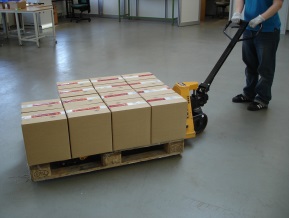 Hub-Wagen fahren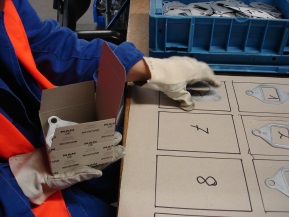 Abzählen und Verpacken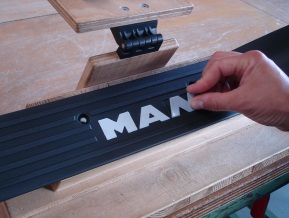 MAN-Tritt-Leisten bekleben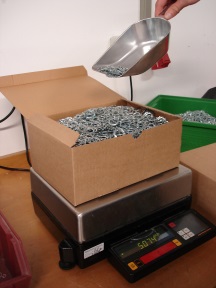 Zähl-Waage bedienen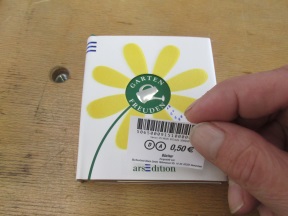 Bücher etikettierenKurse im Berufs-Bildungs-BereichHier können alle Teilnehmer mitmachen.Kultur-Techniken (Lesen, Schreiben, Rechnen)Handwerkliche FertigungBewegungHauswirtschaft ABM Kurse         Arbeits-Begleitende MaßnahmenIn der Werkstatt gibt es viele verschiedene Kurse. Alle Beschäftigten können daran teilnehmen. Schauen Sie sich dazu den  AbM – Kursplan an.Beispiele:   Richtiges Heben und TragenHygiene-RegelnErwachsene Haltung in der Arbeits-WeltKonflikt-BewältigungUmgang mit KundenWerkzeug-KundeBus und S-Bahn TrainingNatur und UmweltAusdruck-SpielUmgang mit Farbe und PinselLauf-GruppeUnterweisungs-ModuleDie Kurse heißen auch Unterweisungs-Module*.Unterweisungs-Module sind in Lern-Einheiten aufgeteilt. Eine Lern-Einheit dauert etwa 1 Stunde.  Die Lern-Einheiten  sind über Wochen und Monate verteilt.Ein Kurs findet einmal in der Woche statt.Wort-Erklärung*Unterweisungs-Modul: Beispiel „Was ist Berufliche Bildung?“PraktikaIm zweiten Jahr machen die Teilnehmer 3 Praktika. Die finden in den Arbeits-Gruppen oder  auf den AAP* oder den AWA* statt.In einem Praktikum arbeiten sie auf einem Arbeits-Platz. Sie lernen Tätigkeiten, die an diesem Arbeits-Platz üblich sind. Sie arbeiten mit den Kollegen aus dieser Arbeits-Gruppe.Ein Mitarbeiter aus dem Berufs-Bildungs-Bereich begleitet das Praktikum. Er besucht sie  1 – 2 Mal in der Woche an ihrem Praktikums-Platz. Dann können sie mit ihm besprechen, wie das Praktikum läuft. Ob alles in Ordnung ist oder ob es Probleme oder Wünsche gibt.So ein Praktikum dauert normalerweise 4 Monate lang. Dann wechseln sie in das nächste Praktikum.Beispiele für PraktikaWäscherei         Schreinerei  Gärtnerei    Metall          Hausdienst   Pferdehof      Worterklärungen:*AWA = Ausgelagerter Werkstatt-Arbeitsplatz ( außerhalb der                  Werkstatt, gehört zur Einrichtung)*AAP =  Ausgelagerter Arbeits-Platz ( gehört nicht zur Einrichtung) Betriebs-BesichtigungBei einer Betriebs-Besichtigung fährt man in einen Betrieb. Das kann zum Beispiel MAN oder eine Wäscherei sein.Dort bekommt man eine Führung durch den Betrieb. Ein Mitarbeiter zeigt, was in dem Betrieb  hergestellt wird. Und wie es hergestellt  wird. Die Teilnehmer können Fragen stellen.KindergartenSchuleBerufsschuleUniversitätVolkshochschuleWfbMAkademie??Ich weiß, wo mein Spind  istIch weiß, wer meine Kollegen sindIch weiß, wann meine Arbeits-Zeit beginnt Ich weiß, wie eine Sonnen-Blume aussiehtIch weiß, wie man eine Spül-Maschine bedient   Finden Sie weitere Beispiele !       Dieses Wissen kann man lernen. Man spricht auch von   Kenntnissen.Ich kann mich selbst anziehenIch kann Fahrrad fahrenIch kann schreibenIch kann malenIch kann die Uhr lesen Finden Sie weitere Beispiele !Bretter sägenHub-Wagen fahrenRasen-Mäher bedienenTomaten erntenErsatz-Teile verpackenModul-Klemmen montierenSpül-Maschine bedienenBrief schreibenMetall-Ringe abzählenEtiketten lesenWäsche zusammenlegenWissen, wie man seinen  Tages-Ablauf organisiertWissen, wie man sich      gegenüber Kollegen verhältWissen, warum Sicherheits-Schuhe wichtig sindWissen,  welche Hygiene-Regeln wichtig sindWissen, welches Werkzeug für eine bestimmte Arbeit geeignet istWissen, wie man seinen  Tages-Ablauf organisiertWissen, wie man sich      gegenüber Kollegen verhältWissen, warum Sicherheits-Schuhe wichtig sindWissen,  welche Hygiene-Regeln wichtig sindWissen, welches Werkzeug für eine bestimmte Arbeit geeignet istWeitere Beispiele für---------Weitere Beispiele für---------    Weitere Beispiele für---------    Weitere Beispiele für---------Wann ?Was ?Wo ?Erstes JahrPraktische Arbeit aus den Arbeits-GruppenUnterweisungs-Module Im Raum vom  Berufs-Bildungs-BereichIn den Schulungs-RäumenZweites JahrPraktika Unterweisungs-Module( Kurse )Betriebs-Besichtigungen In den Arbeits-Gruppen An Arbeits-Plätzen im Franziskus-Werk An Arbeits-Plätzen in Betrieben außerhalb vom Franziskus-WerkIn den Schulungs-Räumen und an den Arbeits-PlätzenIn Betrieben, z. B. MAN 